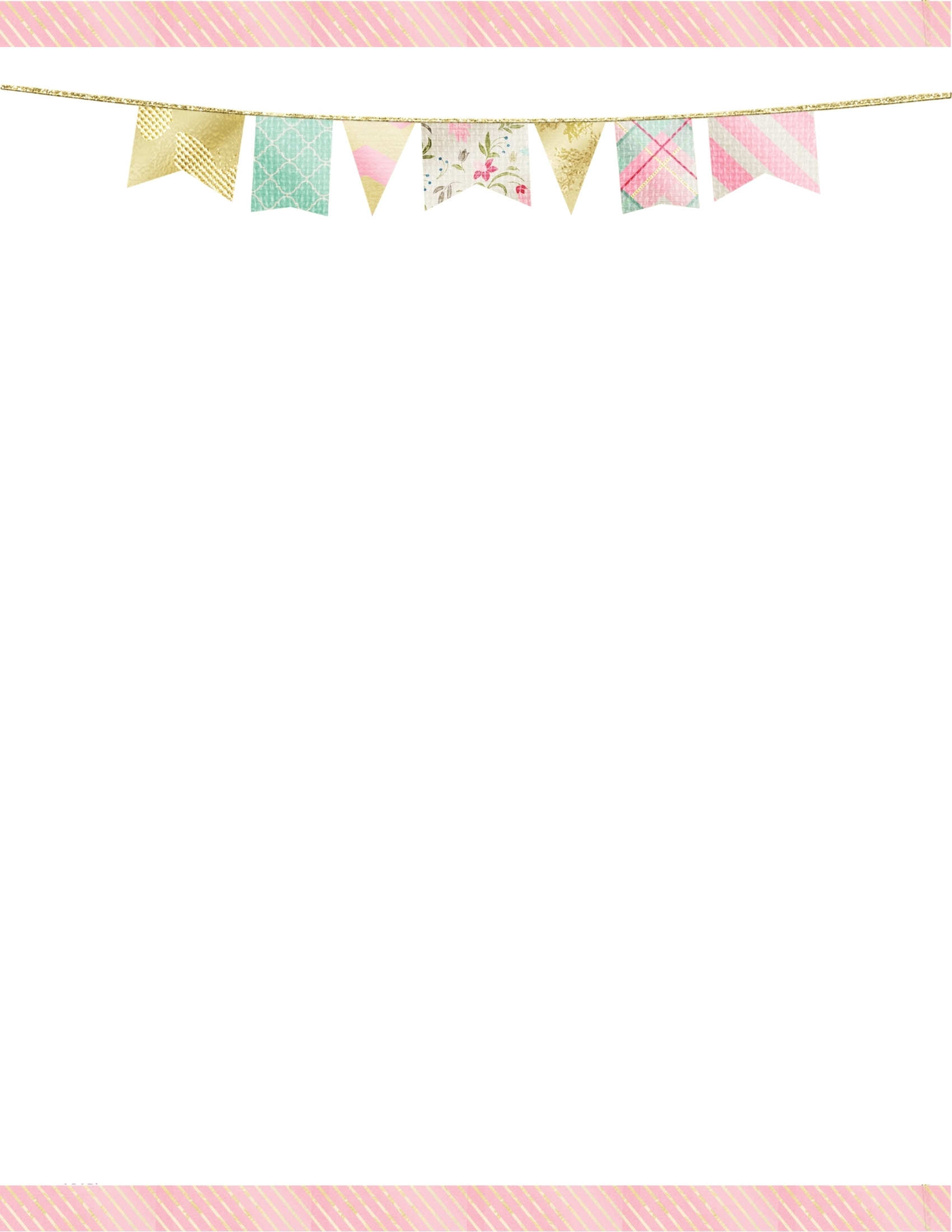 JANE SMITHContact Info:Address: 123 Pretty Lane * Beautiful County * NY 1267Phone: 123-456-78-90 |  Email: john@example.comReferences available upon request.EDUCATION2007-2010The Master of Business Administration (MBA)Sample UniversityLorem ipsum dolor sit amet, consectetur adipiscing elit. Nulla sed mi at arcu fermentum rutrum eget quis neque. Quisque aliquet sapien congue elit dictum feugiat. Lorem ipsum dolor sit amet, consectetur adipiscing elit. Nulla sed mi at arcu fermentum rutrum eget quis neque. Quisque aliquet sapien congue elit dictum feugiat. 2003-2007Bachelor of Arts (BA)Sample UniversityLorem ipsum dolor sit amet, consectetur adipiscing elit. Nulla sed mi at arcu fermentum rutrum eget quis neque. Quisque aliquet sapien congue elit dictum feugiat. Lorem ipsum dolor sit amet, consectetur adipiscing elit. Nulla sed mi at arcu fermentum rutrum eget quis neque. Quisque aliquet sapien congue elit dictum feugiat. EXPERIENCE2012-2014Company Name # 1PositionLorem ipsum dolor sit amet, consectetur adipiscing elit. Nulla sed mi at arcu fermentum rutrum eget quis neque. Quisque aliquet sapien congue elit dictum feugiat. Lorem ipsum dolor sit amet, consectetur adipiscing elit. Nulla sed mi at arcu fermentum rutrum eget quis neque. Quisque aliquet sapien congue elit dictum feugiat. 2010-2012Company Name # 2PositionLorem ipsum dolor sit amet, consectetur adipiscing elit. Nulla sed mi at arcu fermentum rutrum eget quis neque. Quisque aliquet sapien congue elit dictum feugiat. Lorem ipsum dolor sit amet, consectetur adipiscing elit. Nulla sed mi at arcu fermentum rutrum eget quis neque. Quisque aliquet sapien congue elit dictum feugiat. PROFESSIONALSKILLSLorem ipsum dolor sit ametConsectetur adipiscing elit Nulla sed mi at arcu fermentum rutrum eget quis nequeQuisque aliquet sapien congue elit dictum feugiatLorem ipsum dolor sit ametConsectetur adipiscing elit Nulla sed mi at arcu fermentum rutrum eget quis nequeQuisque aliquet sapien congue elit dictum feugiatPERSONAL SKILLSLorem ipsum dolor sit ametConsectetur adipiscing elit Nulla sed mi at arcu fermentum rutrum eget quis nequeQuisque aliquet sapien congue elit dictum feugiatLorem ipsum dolor sit ametConsectetur adipiscing elit Nulla sed mi at arcu fermentum rutrum eget quis nequeQuisque aliquet sapien congue elit dictum feugiatLANGUAGESLorem ipsum dolor sit ametConsectetur adipiscing elit Lorem ipsum dolor sit ametConsectetur adipiscing elit 